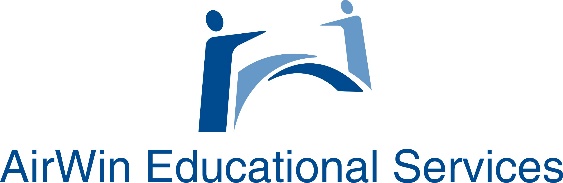 RFP Interview Question GuideAssessing School Services:  Best Practices for Making Services TransitionsEnsure proposal/vendor alignment with Academy’s vision/mission and core values (if any questions have surfaced based upon proposal review, ask here)Introduce dialogue that ensures understanding of structure and document hierarchy, include discussion regarding charter contract and authorizer relationshipAddress vendor candidate performance  with prior and/or existing customersEnsure understanding of staff recruitment, retention and professional developmentEnsure understanding of all proprietary materials with which vendor candidate is resourcing the AcademyEnsure understanding of cost structureAddress “business model” and ensure complete understanding of itAddress questions of capacity (i.e. is the vendor candidate resourced enough to provide the high quality services the Academy desires)If important to board, ask questions regarding board’s typical involvement and input in school leadership recruitment and retentionAddress all board processes, including evaluation processDiscuss communication – might want to offer a scenario or mini “case study” asking how the candidate would address the scenario from a communications perspectiveAddress “typical” reporting format – vendor to Board (share any dashboards, KPI reporting tools, etc.)Refer to RFP questions to further guide interview follow-up